2019.04.20.  Geotúra a Somló hegyre, borkóstolóvalhttps://www.facebook.com/events/629393570820249/Általunk bejárt útvonal gpsies-térképe:  https://www.gpsies.com/map.do?fileId=wlqtnweubpkmbpsj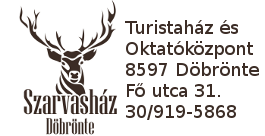 GEOTÚRA A SOMLÓ HEGYRE, BORKÓSTOLÓVAL(2019. április 20. szombat) A túra meredek kaptatóval indul, de megéri a fáradságot, ugyanis Somló középkori várromja, illetve a hegytetőn épült kilátó alkalmat ad a csodálatos panoráma megtekintésére. A lépten-nyomon felbukkanó, változatos formavilágú bazaltsziklák az egykori tűzhányó 4 millió éves történetét őrzik. A Kinizsi-sziklához még egy legenda is fűződik, melyet a vár felé vezető emelkedőn ismerhetünk meg. A hegy élővilágának első tudományos leírójáról, Kitaibel Pálról a róla elnevezett tanösvényen emlékezünk meg. A hangzatos nevű Taposókút és a Kőkonyha ismertetése sem maradhat el, utóbbinál lehetőség nyílik majd néhány pohárral megkóstolni a hegy nedűjéből a Kőkonyha Borteraszon, a Barcza Pincénél. Nem időzünk sokáig, mert hegy három kápolnája közül kettő, a Szent Ilona és a Szent Márton kápolna vár ránk. A túra végeztével érdemes egy délutáni sétát tenni hazánk egyik legjobb állapotban fennmaradt, és a közelmúltban helyreállított klasszikus tájkertjében, a Doba-somlóvári  Erdődy-kastélyparkban.Időpont: 2019. április 20. (szombat), 10.00 óraTalálkozó: Doba, Három Diófa buszmegálló (Térkép)Útvonal: Doba - Kinizsi-szikla - Somlói várrom - Szent István kilátó (432 m) - Szent Ilona kápolna -  Taposó-kút - Kőkonyha - Szent Márton kápolna - DobaTáv/szintemelkedés: 11 km/350 mA túra időtartama: kb. 5 óraRészvételi díj: 1000 Ft/főBorkóstoláson való részvétel (opcionális): 2500 Ft/főTúravezető: Czibula György, geotúra-vezetőElőjelentkezés: péntek este 19.00 óráig E-mail-en (szarvashaz@szarvashaz.hu) vagy telefonon (+36 30 919 5868), a név, a létszám és a telefonos elérhetőség megadásával. A jelentkezésről a túravezető visszaigazolást küld, legkésőbb a jelentkezési határidőig. A túra minimum 15 fő jelentkezése esetén indul.GEOTÚRA A SOMLÓ HEGYRE, BORKÓSTOLÓVAL(2019. április 20. szombat) A túra meredek kaptatóval indul, de megéri a fáradságot, ugyanis Somló középkori várromja, illetve a hegytetőn épült kilátó alkalmat ad a csodálatos panoráma megtekintésére. A lépten-nyomon felbukkanó, változatos formavilágú bazaltsziklák az egykori tűzhányó 4 millió éves történetét őrzik. A Kinizsi-sziklához még egy legenda is fűződik, melyet a vár felé vezető emelkedőn ismerhetünk meg. A hegy élővilágának első tudományos leírójáról, Kitaibel Pálról a róla elnevezett tanösvényen emlékezünk meg. A hangzatos nevű Taposókút és a Kőkonyha ismertetése sem maradhat el, utóbbinál lehetőség nyílik majd néhány pohárral megkóstolni a hegy nedűjéből a Kőkonyha Borteraszon, a Barcza Pincénél. Nem időzünk sokáig, mert hegy három kápolnája közül kettő, a Szent Ilona és a Szent Márton kápolna vár ránk. A túra végeztével érdemes egy délutáni sétát tenni hazánk egyik legjobb állapotban fennmaradt, és a közelmúltban helyreállított klasszikus tájkertjében, a Doba-somlóvári  Erdődy-kastélyparkban.Időpont: 2019. április 20. (szombat), 10.00 óraTalálkozó: Doba, Három Diófa buszmegálló (Térkép)Útvonal: Doba - Kinizsi-szikla - Somlói várrom - Szent István kilátó (432 m) - Szent Ilona kápolna -  Taposó-kút - Kőkonyha - Szent Márton kápolna - DobaTáv/szintemelkedés: 11 km/350 mA túra időtartama: kb. 5 óraRészvételi díj: 1000 Ft/főBorkóstoláson való részvétel (opcionális): 2500 Ft/főTúravezető: Czibula György, geotúra-vezetőElőjelentkezés: péntek este 19.00 óráig E-mail-en (szarvashaz@szarvashaz.hu) vagy telefonon (+36 30 919 5868), a név, a létszám és a telefonos elérhetőség megadásával. A jelentkezésről a túravezető visszaigazolást küld, legkésőbb a jelentkezési határidőig. A túra minimum 15 fő jelentkezése esetén indul.Weboldal: www.szarvashaz.hu E-mail: szarvashaz@szarvashaz.hu Cím: 8597 Döbrönte, Fő utca 31.
Weboldal: www.szarvashaz.hu E-mail: szarvashaz@szarvashaz.hu Cím: 8597 Döbrönte, Fő utca 31.
